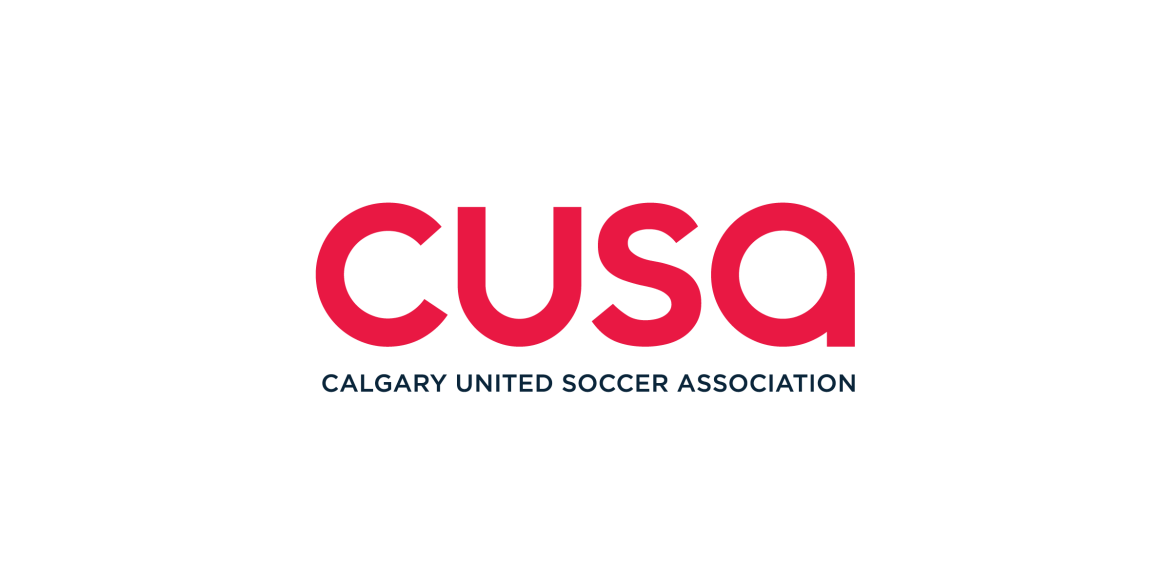 Scholarship ApplicationThis annual award was created to encourage and financially assist soccer players, coaches or officials in the pursuit of their academic and athletic careers.  Awarded to students with satisfactory academic standing entering, or continuing in an undergraduate or graduate degree program who are members of, or whose parent(s) are members of Calgary United Soccer Association.  Four (4) scholarships are being offered, each in the amount of $1000.Criteria:The athlete, or their parent, must have been a member of CUSA or officiated for CUSA for at least one full season of play prior to application;The athlete must be enrolled full-time in an undergraduate, professional or graduate program at a university, college or technical institute in Alberta for the upcoming year;High School students must have confirmed admission program at post secondary school.  Existing postsecondary students must have maintained a satisfactory academic standing in the previous fall and winter terms as full-time students at the institute;Exceptional leadership activities, potential to develop as a significant contributor to Soccer.Athletic Performance:	Include information related to performance achievements as a player, coach or official.Club and/or school or collegiate team:CUSA participation of Parent (if applicable)Your CUSA participationYour Athletic Performance:Appearances and placements at National or Provincial ChampionshipsLeague performancesOther notable resultsCommunity Service or other Volunteer ActivitiesInclude those activities you were involved with during the past 3 years. Provide an outline of your role, time commitment and reference contact.Reference Letters:Provide up to three reference letters from your soccer, community or academic involvement and performance.Scholarship Applicationadd additional information on separate sheet if requiredAthletic Performance:In the space below, or on a separate sheet, please include information related to performance achievements as a player, coach or official.Community Service or Other Volunteer Activities:In the space below, or on a separate sheet, please include your information related to your community service or other volunteer related activities:Other:Please comment on any other considerations you would like the Scholarship Committee to consider:Declaration of ApplicantI have read the instructions and make application for the CUSA Scholarship, and I declare that:I propose to attend the institution named for the period stated and I will notify CUSA if I withdraw before completing one semester of studies;I have included proof of my acceptance to a recognized post-secondary institution;I agree to allow my name, photo and study plans to be released publically if I receive a scholarship;I will provide CUSA with required confirmation of academic and athletic performance and commitments upon request; I have completed this application and all information provided is accurate and complete.____________________________________	_________________________	Signature of Applicant					DateApplication Checklist:      Application Criteria Read and Reviewed      Outline of Parent’s Involvement with CUSA included      Athletic Performances recorded      Community and Volunteer Services outlined      Copy Confirmation of Acceptance into Postsecondary Institute Attached      Up to Three Letters of Reference Attached      Application Signed and datedScholarship Evaluation CriteriaThe amount awarded to each athlete is determined by a points system. Points are awarded to each applicant in five areas:Club involvement – a subjective rating determined by the Scholarship Committee3-5 points for high involvement2 points for standard involvement.5-1 point for minimal involvementClub longevity1 point for each year the athlete has been an active member of CUSA.5 point for each year a parent has been an active member of CUSA to a maximum 3 points.5 point for each year the athlete was an active member of CMSA to a maximum 3 points.5 point for each year the athlete was an active ASA Referee and a player to a maximum 3 pointsSoccer Involvement (max 3 points)Registration in each CUSA program offered:Men’s – 1 pointCo-ed – 1 pointOfficialEach year officiating – 1 point/yearCommunity Service or Other Volunteer Activities – a subjective rating determined by the Scholarship Committee3-5  points for high involvement2 points for standard involvement.5-1  point for minimal involvementLetters of Reference Recommendations & Other Comments – a subjective rating determined by the Scholarship CommitteeUp to a maximum of 5 pointsDeadline for application: September 7th, 2021. Submit by email to: Scholarship Committee, stats@cusa.ab.caAPPLICANT INFORMATIONAPPLICANT INFORMATIONAPPLICANT INFORMATIONAPPLICANT INFORMATIONAPPLICANT INFORMATIONAPPLICANT INFORMATIONFull Name:Address:City:Prov:Postal Code:Phone Number:Email:EDUCATION INFORMATIONEDUCATION INFORMATIONEDUCATION INFORMATIONEDUCATION INFORMATIONHigh School:Graduation Year:Post-Secondary Attending:Program:Year of Studies:CUSA INFORMATIONCUSA INFORMATIONCUSA INFORMATIONCUSA INFORMATIONCUSA Club:CUSA ID #:Referee (Level):Years:CUSA PARENT INVOVEMENTCUSA PARENT INVOVEMENTCUSA PARENT INVOVEMENTCUSA PARENT INVOVEMENTCUSA Club:# of Years:CUSA Club:# of Years:CUSA Club:# of Years:ASA Referee:(Level)# of Years:RESIDENCYCanadian Citizen         Landed Immigrant         Other  (specify):NameClub InvolvementClub LongevitySoccer INVOLVEMENTCommunity ServiceOtherTotal/5/xxx  /3/5/5    /xxx       